Publicado en Barcelona el 22/04/2024 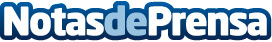 Un Sant Jordi diferente en Torre Mirador Glòries y el 24 un homenaje a Victoria de los ÁngelesUna velada de música clásica recordando a Victoria de los Ángeles, con la ciudad a los pies y disfrutando de una de las más bonitas puestas de sol justo esperando que las calles se llenen de rosas y libros, ¿existe un plan mejor para celebrar la Diada de Sant Jordi? La Torre Glòries felicitará a los Jordis y Jordinas con una promoción exclusivaDatos de contacto:It ComunicaciónIt comunicación933 62 10 34Nota de prensa publicada en: https://www.notasdeprensa.es/un-sant-jordi-diferente-en-torre-mirador Categorias: Ocio Música Literatura Cataluña Entretenimiento Eventos Ocio para niños http://www.notasdeprensa.es